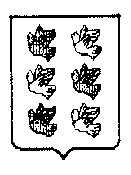 ТОРЖОКСКАЯ ГОРОДСКАЯ ДУМАКонтрольно-ревизионная комиссиямуниципального образования город Торжокпл. Ананьина, д.2, г.Торжок, Тверская область, 172002, тел./факс 9-14-97, эл. почта: gorduma@duma-torzhok.ruЗАКЛЮЧЕНИЕМониторинг реализации на территории города Торжка муниципальных программ в рамках региональной составляющей нацпроектов: «Культурная среда» нацпроекта «Культура», «Формирование комфортной городской среды» в рамках национального проекта «Жилье и городская среда», «Безопасность дорожного движения" в рамках национального проекта "Безопасные  качественные дороги» за 2022 год13.11.2023 год                                                                                                                          №13Заключение подготовлено на основании статей 157, 268.1 Бюджетного кодекса РФ; Положения о бюджетном процессе в муниципальном образовании город Торжок, утвержденного решением Торжокской городской Думы 26.03.2013 № 159 (в ред. решений от 25.11.2014 №278, от 12.11.2015 №3, от 12.10.2016 №44, от 23.12.2016 №66, от 24.10.2017 №115, от 15.11.2017 №120, от 26.06.2020 №272, от 13.11.2020 №11, от 25.03.2021 №36, от 28.10.2021 №71); Положения о контрольно-ревизионной комиссии муниципального образования город Торжок, утвержденного решением Торжокской городской Думы 27.11.2012 г. № 141.При проведении экспертизы и подготовки заключения использованы следующие представленные документы:1. Решение Торжокской городской Думы «О внесении изменений в решение Торжокской городской Думы от 23.12.2021 № 86» (в ред. от 03.03.2022 №98, от 11.05.2022 №112, от 16.06.2022 №115, от 25.08.2022 №123, от 01.11.2022 №144, от 30.11.2022 №152, от 22.12.2022 №160 и от 28.12.2022 №167);2. Постановление администрации муниципального образования городской округ город Торжок Тверской области от 27.12.2021 № 475 «О муниципальной программе муниципального образования город Торжок «Развитие образования города Торжка» на 2022-2027 годы (в редакции постановлений администрации города Торжка от 19.05.2022 № 204, от 31.08.2022 №356, от 12.12.2022 №527 и от 23.12.2022 №542);3. Постановление администрации муниципального образования городской округ город Торжок Тверской области от 27.12.2021 № 477 «О муниципальной программе муниципального образования город Торжок «Формирование современной городской среды» на 2022-2027 годы (в редакции постановлений администрации города Торжка от 26.05.2022 № 214, от 14.09.2022 №384, от 18.10.2022 №435, от 11.11.2022 №474 и от 27.12.2022 №561);4. Постановление администрации муниципального образования городской округ город Торжок Тверской области от 27.12.2021 № 478 «О муниципальной программе муниципального образования город Торжок «Развитие транспортной и коммунальной инфраструктуры» на 2022-2027 годы (в редакции постановлений администрации города Торжка от 26.05.2022 № 213, от 09.09.2022 №379, от 06.12.2022 №518 и от 27.12.2022 №560);5. Первичные документы. Данные бухгалтерского учета.Результаты экспертизы:В соответствии с проведенным анализом установлено:Муниципальное образование город Торжок участвует в реализации нацпроекта в качестве одного из исполнителей мероприятия нацпроекта. Между администрацией муниципального образования город Торжок и Министерством экономического развития Тверской области 6 марта 2020 года заключено соглашение о взаимодействии по реализации региональных проектов, обеспечивающих достижение целей, показателей и результатов федеральных проектов, мероприятия которых относятся к законодательно установленным полномочиям Тверской области, а также к вопросам местного значения муниципальных образований Тверской области № 03-НП/2020 (в редакции дополнительного соглашения от 28.02.2022 № 03-НП/2020/5, от 15.08.2022 № 03-НП/2020/6) с доведением перечня мероприятий общественно значимых результатов на 2022 год в муниципальном образовании городской округ город Торжок Тверской области (Далее - муниципальное образование город Торжок);В рамках исполнения данного Соглашения распоряжением администрации города Торжка от 18.03.2020 № 113-р определены лица ответственные за достижение общественно значимых результатов региональных проектов Тверской области и ответственные исполнители в муниципальном образовании город Торжок (в редакции распоряжений администрации города Торжка от 23.03.2022 № 161-р, от 04.04.2022 №183-р и от 01.09.2022 №411-р);Исполнение выполнения  мероприятий представлено в Таблице 1:Таблица 1 тыс.руб. Исполнение показателя «Проведение капитального ремонта детских школ искусств»  в рамках МП «Развитие образования города Торжка» на 2022-2027 годы составило в сумме 1754,1 тыс.руб., или на 100% от плана. Предусмотренные средства в качестве целевых средств выделены  МБУ ДО «Детская школа искусств» в сумме 1773,5 тыс.руб. Решением ТГД от 28.12.2022 №167 «О внесении изменений в решение Торжокской городской Думы от 23.12.2021 №86» сумма уменьшена по мероприятию 2 «Реализация федерального проекта "Культурная среда" в рамках национального проекта «Культура» составила 1754,1 тыс.руб. (средства областного бюджета в сумме 1736,5 тыс.руб. и местного бюджета в сумме 17,6 тыс.руб.).МБУ ДО «Детская школа искусств» заключен муниципальный контракт от 18.04.2022 № 0836300005220000190001  с ИП Смирновой на ремонт оконных и дверных блоков на сумму 1477,7 тыс.руб. Согласно Дополнительного Соглашения №1 к контакту № 0836300005220000190001  от 1 июля 2022 года продлил срок выполнения работ с 20.06.2022 года до 05.07.2022 года включительно и срок действия контракта продлен с 20.07.2022 года до 20.08.2022 года. Протоколом от 05.07.2022 года  приемочной комиссией по приемке выполненных работ по контракту № 0836300005220000190001 от 18.04.2022 работы были приняты и оформлен Акт  о приемке выполненных работ от 05.07.2022 года формы КС-2. Согласно Приложению №3 «График оплаты выполненных работ» к контракту № 0836300005220000190001 от 18.04.2022 срок оплаты должен был осуществлен не позднее 15.07.2022 года, однако в нарушении данного приложения оплата за выполненные работы проведена 24.08.2022 года с просрочкой платежа на 34 дня календаря. Согласно выписки из отдельного лицевого счета бюджетного учреждения № 21056249800 открытого в Управлении финансов администрации города Торжка средства поступили 23.08.2022 года. Согласно выписки из лицевого счета получателя бюджетных средств №14362008320 средства зачислены в местный бюджет 16.08.2022 года. Министерством культуры Тверской области. Таким образом, не исполнение условий контракта по срокам оплаты не вина учреждения, а несовершенство процедур финансирования финансовой системы в Тверской области.Заключен контракт от 27.10.2022 №15 с ООО «Стройсервис» на капитальный ремонт педагогического кабинета в сумме 393,3 тыс.руб., который исполнен и оплачен в рамках данного мероприятия в сумме 276,4 тыс.руб., из остатков средств по муниципальному заданию по состоянию на 01.01.2022 года в сумме 111,1 тыс.руб. и за счет средств субсидии иной в сумме 5,8 тыс.руб.Исполнение показателя «Обустройство общественных пространств и дворовых территорий» в рамках МП «Формирование комфортной городской среды» составило 24038,3 тыс.руб., или 100,0%. Предусмотренные средства выделены  Администрации города Торжка в сумме 24040,8 тыс.руб. Решением ТГД от 28.12.2022 №167 «О внесении изменений в решение Торжокской городской Думы от 23.12.2021 №86» сумма увеличена по Мероприятию "Реализация федерального проекта «Формирование комфортной городской среды» в рамках национального проекта «Жилье и городская среда» на сумму 7966,6 тыс.руб. и составила 24040,8 тыс.руб. по сравнению с первоначальным бюджетом.Администрацией города Торжка заключен контракт от 02.03.2022 № 11  с ООО «ТандемСтройГрупп» на проектно-сметную документацию в сумме 490,0 тыс.руб. работ по благоустройству пешеходной зоны по Ленинградскому шоссе, контракт исполнен и оплачен муниципальный контракт от 28.07.2022 №39 на корректировку ПСД на сумму 97,0 тыс.руб., который исполнен и оплачен.Заключен муниципальный контракт от 18.04.2022 №083630000052200002000001 с ООО «Бен Групп» на сумму 16746,7 тыс.руб. на Благоустройство пешеходной зоны по ул. Ленинградское шоссе (участки от д.16 до д.50; от д.43 до д.81Б; от д.85 до конечной остановки Митино) в т.ч. средства местного бюджета в сумме 1241,9 тыс.руб. и средства областного бюджета в сумме 15504,9 тыс.руб.  сроком исполнения работ до 01.09.2022 года. На момент проверки срок сдачи объекта осуществлен 19.09.2022 года без замечаний. В данном контракте по участкам от д.16 до д.50; от д.43 до д.81Б ул. Ленинградское шоссе предусмотрены подготовительные работы на спил деревьев, выкорчевка, расчистка территории. Заключен муниципальный контракт с  от 09.08.2022 года № 08363000005220000580001 на сумму 7269,7 тыс.руб. по благоустройству пешеходной зоны по Ленинградскому шоссе от д.43 до д.81Б за счет средств местного бюджета со сроком сдачи объекта до 01.10.2022 года. Согласно акта выполненных работ сумма контракта была уменьшена на сумму 818,7 тыс.руб. и составила 6451,0 тыс.руб. За несоблюдение сроков сдачи объекта были начислены пени в сумме 95,1 тыс.руб. Оплачен договор на сумму 6355,9 тыс.руб. за минусом суммы пени которая поступила в доход местного бюджета.Заключен контракт с ООО «ТверьПринт» от 13.04.2022 года  №14 на сумму 46,6 тыс.руб. на поставку печатной продукции, контракт исполнен и оплачен. Заключен контракт №18 с ООО «Проект-Строй» от 26.04.2022 года на проведение строительного контроля за ходом выполнения работ по благоустройству пешеходной зоны по Ленинградскому шоссе на сумму 99,0 тыс.руб. и муниципальный контракт от 11.08.2022 №43-1 на проведение строительного контроля по благоустройству пешеходной зоны (участок от д.№43 до дома №81Б) на сумму 60,0 тыс.руб. Договоры исполнены и оплачены.Заключен договор №33 от 30.06.2022 с ООО «Центр проектирования зданий и сооружений» на разработку ПСД по объекту «Благоустройство пешеходной зоны по Калининскому шоссе в г. Торжке» на сумму 48,0 тыс.руб. Договор исполнен и оплачен.Остаток не использованных средств на 01.01.2023 года составил 2,5 тыс.руб.Исполнение показателя «Оборудование автомобильных дорог общего пользования в целях обеспечения безопасности дорожного движения» в рамках МП «Развитие транспортной и коммунальной инфраструктуры» на 2022-2027 годы составило в сумме 3438,4 тыс.руб., или на 100% . Предусмотренные средства выделены  Администрации города Торжка в сумме 1561,2 тыс.руб. Решением ТГД от 28.12.2022 №167 «О внесении изменений в решение Торжокской городской Думы от 23.12.2021 №86» сумма увеличена по Мероприятию 2 «Реализация федерального проекта «Безопасность дорожного движения" в рамках национального проекта "Безопасные  качественные дороги»» подпрограммы 2 «Обеспечение безопасности дорожного движения» на сумму 1877,2 тыс.руб. и составила 3438,4 тыс.руб.Администрацией города Торжка заключен договор от 18.04.2022 №532  ГБУ «Тверской РЦЦС» на проверку сметной документации в сумме 53,0 тыс.руб., договор исполнен и оплачен.Администрацией города Торжка заключен контракт от 22.02.2022 № 9  с ООО «Арт-Строй» на разработку проектно-сметной документации в сумме 60,0 тыс.руб. работ в целях обеспечения безопасности дорожного движения, контракт исполнен и оплачен.Заключен муниципальный контракт №71 от 25.10.2022 в сумме 89,0 тыс.руб. с ООО «Центр проектирования зданий и сооружений» на разработку ПСД. Контракт исполнен и оплачен.Заключен муниципальный контракт с  от 06.06.2022 года № 08363000005220000370001 на сумму 3236,3 тыс.руб. с ООО «КСС» на устройство искусственных неровностей из асфальтобетонной смеси, установки дорожных знаков, нанесение горизонтальной дорожной разметки по адресам: ул. Медниковых у дома №9; ул.Ржевского у д.№47а; пер.Зеленый между домами №6 и №12; ул.Вокзальная у дома №8 в р-оне д/с №7; Ленинградское шоссе у д.№18; ул.Подольная в р-оне остановки «Центральная районная больница»; ул.Калининское шоссе внутридворовой проезд между домами№№37б и 37в в р-оне детской площадке; ул.1-ая Авиационная на съезде к Калининскому шоссе; ул.Пионерский пер. к МБОУ «Центр образования»; ул.Гражданская к МБОУ «Гимназия №2»; ул.Дзержинского, ул.Энгельса у светофорных объектов; Калиниское шоссе в р-оне д.№12д поворот на ул.Металлистов; пл.Героя России Воробьева. Муниципальный контракт исполнен и оплачен.Председательконтрольно-ревизионной комиссии                                                                   О.В.ФилиманюкРПКЦСРНаименованиеРеш.ТГД от 28.12.2022 №167Исполнено за 2022 год07032100000000Муниципальная программа муниципального образования город Торжок "Развитие образования  города Торжка" на 2022  - 2027 годы1754,11754,107032120000000Подпрограмма 2 "Дополнительное образование "1754,11754,10703212А100000Мероприятие 2 "Реализация федерального проекта "Культурная среда" в рамках национального проекта "Культура"1754,11754,1 Проведение капитального ремонта ДШИ1754,11754,105032300000000Муниципальная программа муниципального образования город Торжок "Формирование современной  городской среды" на 2022  - 2027 годы24040,824038,32310000000Подпрограмма 1 "Благоустройство дворовых и общественных территорий в целях реализации приоритетного проекта "Формирование комфортной городской среды"24040,824038,3231F200000Мероприятие 1 "Реализация федерального проекта "Формирование комфортной городской среды" в рамках национального проекта "Жилье и городская среда"24040,824038,3Нераспределены средства2,5Обустройство общественных пространств и дворовых территорий, в т.ч.:24038,324038,3Разработка ПСД с ООО «Центр проектирований зданий и сооружений» по благоустройству пешеходной зоны по Калининскому шоссе48,048,0Благоустройство пешеходной зоны по ул.Леншоссе (участки от д.16 до д.50; от д.85 до конечной остановки Митино)16746,716746,7Благоустройство пешеходной зоны по ул.Леншоссе (участки от д.43 до 81Б)6451,06451,0Строительный контроль, корректировка ПСД  с ООО «Проект-Строй» по благоустройству пешеходной зоны (ул.Леншоссе (участки от д.16 до д.50; от д.43 до 81Б; от д.85 до конечной остановки Митино)746,0746,0Печатная продукция46,646,604092400000000Муниципальная программа муниципального образования город Торжок "Развитие транспортной и коммунальной инфраструктуры" на 2022  - 2027 годы3438,43438,404092420000000Подпрограмма 2 "Обеспечение безопасности дорожного движения"3438,43438,40409242R300000Мероприятие 2 "Реализация федерального проекта "Безопасность дорожного движения" в рамках национального проекта "Безопасные  качественные дороги"3438,43438,4Оборудование автомобильных дорог общего пользования в целях обеспечения безопасности дорожного движения, в т.ч.:3438,43438,4ГБУ «Тверской РЦЦС» проверка сметной документации53,053,0ООО «Арт-Строй» ПСД60,060,0ООО «Центр проектирования зданий и сооружений»89,089,0ООО «КСС»3236,43236,4Итого30757,35510,7